ЧДОУ Детский сад 89 ОАО РЖДКВЕСТ – ИГРА« ЭКОЛЯТА – ЗАЩИТНИКИ ПРИРОДЫ»Подготовили и провели : Корытова Е.Н                                                  Смирнова Д.ВКВЕСТ – ИГРА « ЭКОЛЯТА – ЗАЩИТНИКИ ПРИРОДЫ»Ведущий :Ребята, я, вчера получила письмо, которое прислала вам наша старая знакомая тетушка Сова. Вы хотите узнать, что в этом письме? Предлагаю послушать  и узнать, что в этом письме.Письмо: Здравствуйте, дорогие дети! Знакома с вами давно, знаю, что вы очень любознательные, добрые и отзывчивые. Поэтому решила обратиться к вам за помощью. В моем лесу случилась беда. Помогите мне навести порядок в моем лесу. В лесу вас будут ждать  ребята – Эколята .Добраться в мой лес, вы сможете с помощью карты.Желаю вам удачи! До встречи в лесу!Ведущий :Каким будет наше решение? Вы готовы помочь тетушке Сове? Отправляемся в путь!Привет, меня называют Шалуном. Я люблю веселые игры, а еще люблю узнавать все новое и неизвестное. Сегодня мы с вами поможем тетушке Сове спасти лес .У меня есть для вас задание .Поможем лесным животным, птицам, насекомым  найти их дома Белка-дупло Ласточка – гнездо Пчела – улий Медведь – берлога Бобер –платина Лягушка – болото Леса – нора Скворец – скворечник Муравей – Муравейник 
Шалун Молодцы ребята !Все выполнили правильно , держите 1часть пазла .Спасибо вам за помощь ! До скорой встречи !Здравствуйте ! Я Умница. Называют меня так потому, что я самая серьезная, много чего знаю, люблю рассказывать разные интересные истории; из всех своих друзей я самая старшая.Тетушка Сова передала нам задания, давайте скорее узнаем что там …Игра «Если я приду в лесок».• Если я приду в лесок и сорву ромашку? (нет)• Если съем я пирожок и выброшу бумажку? (нет)• Если хлебушка кусок на пеньке оставлю? (да)• Если ветку подвяжу, колышек подставлю? (да)• Если разведу костёр, а тушить не буду? (нет)• Если сильно насорю и убирать не буду? (нет) Если мусор уберу, банку закопаю? (да)• Я люблю свою природу, я ей помогаю! (да)Умница : Молодцы! Все дети знают, как правильно вести себя в лесу! Держите скорее еще одну часть пазла и спешите дальше !До свидания !Здравствуйте, милые дети. Меня зовут Тихоня.Я очень люблю красоту, особенно цветы!И У меня тоже есть задание для вас.Задание : В лесу отдыхали туристы и весь мусор кинули в пруд ,бедные его жители рыбки ,раки ,лягушки …нужно им помочь отчистить дом от мусора ..
Тихоня: Все жители водоема очень вам благодарны и передали еще одну часть пазла ! Пока ребята !Я вас очень долго ждала. Здравствуйте ! Меня зовут Елочка . Я  очень люблю лес, и особенно деревья.Скорее приступим к заданию .Задание : В лесу кто то разжег костер в неположенном месте  и не потушил его до конца. скорее спасем  лес от огня .Надо собрать картинку и мы узнаем что нам нужно делать .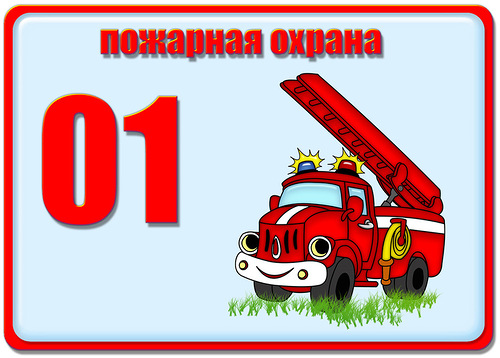 (Разрезать картинку на 6 частей )Елочка : Вы большие молодцы ,справились со всеми заданиями и спасли природу !Теперь все эколята приглашают вас на полянку ,где мы с вами дадим клятву защитников природы !Я честный, добрый и заботливый человек. Я хочу вступить в ряды Эколят.Я люблю всех живых существ, поэтому я обещаю всегда защищать и беречь братьев наших меньших!Я люблю дышать чистым воздухом, поэтому я обещаю беречь зеленые насаждения, высаживать новые деревья и ухаживать за ними.Я хочу пить чистую воду, купаться в чистых реках, морях и озерах, поэтому я обещаю беречь водоемы от загрязнений, экономить водопроводную воду.Я люблю гулять по красивым полям и лесам, поэтому я обещаю убирать за собой мусор всегда и везде, сортировать бытовые отходы и сдавать вторсырье в переработку.Вступая в ряды Эколят – Молодых защитников природы, я клянусь, что сделаю все возможное, чтобы стать лучшим другом Природы, надежным и верным.Клянусь все свои знания и силы направлять на заботу о Природе, животных и растениях.
Клянусь нести знания о природолюбии окружающим меня людям.Клянусь! Клянусь! Клянусь!